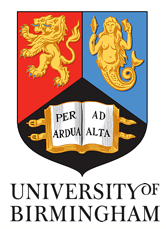 School of Geography, Earth & Environmental SciencesGuide to Modules Available to Incoming Undergraduate Exchange Students2024-25IntroductionThis booklet sets out the modules available to exchange students visiting the School of Geography, Earth & Environmental Sciences (GEES) in the University of Birmingham during 2024-25. We make a wide range of modules available to incoming exchange students. You must check that your sending university is happy with your module selections. The responsibility to do this lies with you.CreditsIf you are here for one semester, you should take 60 credits’ worth of modules. If you are here for a full year, you should take 120 credits: 60 in semester 1 and 60 in semester 2.Selecting Appropriate ModulesExchange students come to Birmingham from a wide variety of countries, and they will be at different stages of their degrees. As an incoming student, you can take modules that are aimed at first year, second year or third year UoB students.Please note:  	Year 1 = Level C 	Year 2 = Level I	Year 3 = Level HWe cannot guarantee that you will be able to take module combinations from across different years (levels) in the same semester.Non-GEES Modules Students may take modules from other schools if their home university permits this.PLEASE NOTE:The Semester 1 exam period takes place in January 2025, so students only in attendance for Semester 1 may be asked to sit an alternative assessment in place of an exam.Additional modules are available at Level M (Masters).  However, it should be noted that Masters-level modules have different assessment regulations to Undergraduate, and have a higher pass mark of 50.  Please contact the School directly if you are interested in taking a Level M module.If you select modules at different levels or modules or from multiple Schools, there is a risk of timetable clashes.  If there are timetable clashes affecting one or more of your module choices, you may be asked to choose alternative modules.You can view the timetable for any module using Web Timetables.  A guide on how to use Web Timetables can be found on this intranet page.The information contained in this document provides general guidance only.  While every care has been taken to provide correct information at the date of authoring, information may be subject to revision from time to time.  These changes may affect the module title, content, assessment, delivery and staffing.If you have any queries regarding your module choices, please contact the GEES Affiliate administrator at gees-affiliates-admin@contacts.bham.ac.uk.Module Availability 2024-25Year 1 (Level C)Earth SciencesEnvironmental ScienceGeographyPlanningYear 2 (Level I)Earth SciencesEnvironmental ScienceGeographyPlanningYear 3 (Level H)Earth SciencesEnvironmental ScienceGeographyPlanningMasters (Level M)Earth SciencesEnvironmental Science & GeographyPlanningModule CodeModule NameSemesterCredits33739Atoms to Volcanoes11029202Earth History and Life22036184Earth Materials12033740Earth Structures and Tectonics21029992Earth Systems12033741Geoscience Project21033629Global Environmental IssuesBoth1033742Introductory Field and Research Skills12029210Structural Geology22033748SW Wales Field Course210Module CodeModule NameSemesterCredits40147Environmental GeochemistryBoth2033577Environmental Research Frontiers A11033584Environmental Research Frontiers B21030020Research Methods in Environmental Science120Module CodeModule NameSemesterCredits33575Contemporary Human Geography A11033562Contemporary Human Geography B21040148Applied Geographical Information Systems (GIS)11040149Research Methods11038041Statistics21033619Tutorials and Study Skills for Geographers A11033620Tutorials and Study Skills for Geographers B210Module CodeModule NameSemesterCredits36282Cities in Transition22036283Planning for the Built Environment120Module CodeModule NameSemesterCredits40150Analytical Skills for Applied Geosciences12037689Earth Resources, Environmental Impacts and Sustainability12033860Geological Natural Hazards12029997Igneous and Metamorphic Petrology12036203Palaeoecology12024064Sedimentology22038043Structural Geology and Geophysics220Module CodeModule NameSemesterCredits40180Advanced Research Methods and Project Planning12018182Ecological Systems12036296Environmental Pollution and Management (lab experience required)12018180Hydroclimatology: Climate and Water	120Module CodeModule NameSemesterCredits34034Cultural Geographies12034043Development Geographies12038042Digital data capture and analysis22035199Environmental Human Geography22037140Hydrology and Geomorphology22037690Political Geographies22034027Social Geographies12037770Urban Geography120Module CodeModule NameSemesterCredits40258Skills for Planners: Planning Practice Studio12034071Urban Policy Design and Planning Analysis220Module CodeModule NameSemesterCredits40151Engineering Geology and Geomorphology22010820Evolution of Vertebrates22029229Evolutionary Palaeobiology12036415Exploring the Energy Transition12029996Palaeoclimates22040152Solving Groundwater Problems12036413Tectonic and Volcanic Processes220Module CodeModule NameSemesterCredits36263Catchment Processes, Environmental Change and Restoration12030021Climate change in the Earth System (experience with R software required)12036266Environmental Research in High Latitudes	12036220Pollution Impact and Environmental Management22036274Weather, Climate and Society - Micrometeorology220Module CodeModule NameSemesterCredits36264Conservation: theory into practice22027193Cultural Geographies of Development12036267Geographies of Childhood and Education12036268Geographies of Russia in a Regional and Global Context22032103Geography in the Classroom22036270Geopolitics and global challenges. Middle East / Russia / Cities22039143Governance of Environmental and Energy Transitions12036271Politics of Environment22036273Resource Governance120Module CodeModule NameSemesterCredits32050Urban Environments in the Global South	12038223Urbanity and Wellbeing220Module CodeModule NameSemesterCredits24881Groundwater Organic Contaminant Pollution and Remediation22033993Hydrogeomorphology and Catchment Management12033794Inorganic Chemistry and Groundwater & Borehole Design, Construction and Maintenance120Module CodeModule NameSemesterCredits33978Advances in Water Science and River Management22017348Air Pollution Chemistry22024481Atmospheric Observations21017350Causes and Effects of Air Pollution12028766Chemical and Biological Incident Management22025556Environmental analysis and modelling22024479Meteorological Applications and Services21033986River Ecology: Theory and Practice22034130River Habitats and Biogeochemistry – Assessment and Monitoring12036281Theoretical Themes for Geographers120Module CodeModule NameSemesterCredits30053Creative Economies and Creative Cities22023143The City & Modernity220